vks…e~^lR;kFkZizdk”k  vkSj  laLdkjfof/k xzUFkksa ds izkekf.kd laLdj.kksa ds izdk”ku esa _f’k n;kuUn ds fo”oluh; lg;ksxh eqU”kh leFkZnku*		&eueksgu dqekj vk;Z] nsgjknwuA eqU”kh leFkZnku _f’k n;kuUn th ds xzUFkksa ds izdk”ku dk;Z esa ,dek= lg;ksxh Fks ftuds izcU/k&dr`ZRo esa _f’k n;kuUn dk lR;kFkZizdk”k o laLdkjfof/k vkfn xzUFk Nis FksA eqU”kh leFkZnku th ij lqizfl) oSfnd fo}ku ia- ;qf/kf’Bj ehekald th us vius xzUFk ^_f’k n;kuUn ljLorh ds xzUFkksa dk bfrgkl* esa ^egf’k n;kuUn ds ,dek= lg;ksxh* “kh’kZd ds vUrxZr dqN vius vuqHkoksa ij vk/kkfjr fopkj izLrqr fd;s gSaA ehekald th us tks dgk gS og ,sfrgkfld lR; o rF; gS] vr% muds fopkjksa dks ikBdksa ds KkukFkZ izLrqr dj jgs gSaA ia- ;qf/kf’Bj ehekald th fy[krs gSa ^_f’k n;kuUn dks vius ys[ku vkSj eqnz.k&dk;Z esa ftrus ys[kdksa ¼fyfidjksa½ ok eqnzdksa ls ikkyk iM+k] os lc izk;% nqtZu FksA ia- Hkhelsu] TokyknRr] fnus”kjke] c[rkojflag izHk`fr ds pfjr _f’k ds i=ksa ls Li’V gSaA _f’k dks vfUre fnuksa esa eqU”kh leFkZnku gh ,d ,slk lTtu O;fDr feyk] tks eulk okpk deZ.kk loZFkk fo”kq) vkSj _f’k n;kuUn dk HkDr FkkA ;g fo”ks’k lkSHkkX; dk fo’k; gS fd _f’k ds egRoiw.kZ iqu% la”kksf/kr lR;kFkZ&izdk”k vkSj laLdkjfof/k xzUFk eqa”kh leFkZnku dh ns[k&js[k esa Nis] ftlls ia- Hkhelsu vkSj TokyknRr vkfn dqN Hkh dqfVyrk u dj ldsA vU;Fkk ;s iqu% la”kksf/kr lR;kFkZizdk”k vkSj laLdkjfof/k xzUFk Hkh ml :Ik esa u Nirs] tSls vkt Nis gq, miyC/k gSaA ;s /kwrZ  yksx dgka ij D;k feyk nsrs] ;g dqN dgk ugha tk ldrkA vr% _f’k ds tks xzUFk ;k xzUFkka”k eqU”kh leFkZnku ds izcU/kdr`ZRo esa Nis] os eqnz.k ok fyfidj dh Hkwyksa dks NksM+dj izk;% izkekf.kd gSaA* ikn fVIi.kh esa ehekald th us eqU”kh leFkZnku th ds fo’k; esa crk;k gS fd eqU”kh leFkZnku lsBksa dk jkex<+ lhdj ¼HkwriwoZ t;iqj jkT;½ ds ia- dkywjke “kekZ ds HkDr FksA mUgha dh d`ik ls eqU”kh leFkZnku _f’k n;kuUn dks izkIr gq, FksA 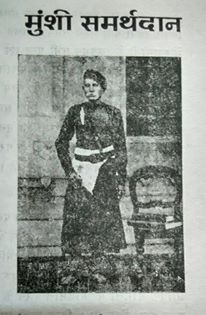 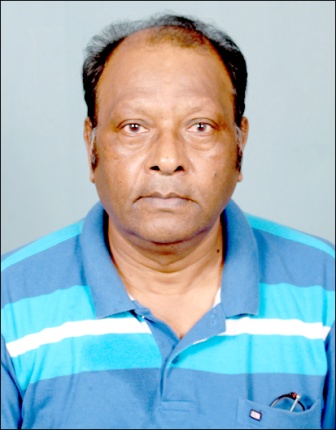 eqU”kh leFkZnku th ds fo’k; esa Mk- Hkokuhyky Hkkjrh; th dh iqLrd ^vk;Z ys[kd dks’k* esa Hkh ifjp; o fooj.k fn;k x;k gSA mUgksaus fy[kk gS fd ^Lokeh n;kuUn }kjk LFkkfir oSfnd ;a=ky; ds lq;ksX; izcU/kd rFkk muds ije fo”oklHkktu eqU”kh leFkZnku dk tUe t;iqj jkT;kUrxZr “ks[kkoVh izkUr ds usBok xzke esa lu~ 1857 esa gqvkA buds firk dk uke Jh eaxynku Fkk] tks nf/kokfM+;k xks= ds pkj.k FksA ;|fi vkidh izkjfEHkd f”k{kk mnwZ esa gqbZ Fkh] fdUrq Lokeh n;kuUn ds lEidZ esa vkus ds dkj.k vkius fgUnh rFkk laLd`r dk vPNk Kku izkIr dj fy;kA tc Lokeh n;kuUn dk osn Hkk’; cEcbZ ds fu.kZ; lkxj izsl esa eqfnr gksus yxk rks Lokeh th us bl dk;Z dh ns[k js[k ds fy;s eqU”kh th dks cEcbZ HkstkA dkykUrj esa Lokeh n;kuUn us LoxzUFkksa ds eqnz.k dh lqfo/kk dh n`f’V ls 12 Qjojh 1880 dks dk”kh esa oSfnd ;a=ky; dh LFkkiuk dhA 2 tqykbZ 1882 dks eqU”kh leFkZnku dks bl izsl dk izcU/kd fu;qDr fd;k x;kA os yxHkx 4 o’kZ rd bl in ij jgsA muds dk;Zdky esa gh Lokeh n;kuUn dh izfl) d`fr ^^lR;kFkZizdk”k** dk f}rh; la”kksf/kr laLdj.k izdkf”kr gqvkA 1886 esa oSfnd ;a=ky; dh lsok ls eqDr gksus ds Ik”pkr~ eqU”kh th vtesj esa jgus yxsA mUgksaus ;gka ls 1889 esa ^jktLFkku lekpkj* uked lkIrkfgd i= fudkyuk vkjEHk fd;kA ;g i= 1907 rd fudyrk jgkA 17 twu 1914 dks eqU”kh leFkZnku dk fu/ku gks x;kA eqU”kh leFkZnku th ds ys[ku dk;Z dk ifjp; nsrs gq, Mk- Hkkjrh; th us fy[kk gS fd ^vk;Zlekt ifjp;* ¼1944 fo-½ ,oa ^Lo/keZ&j{kk* ¼bZlkbZ izpkj ls lko/kku djkus okyh mi;ksxh iqfLrdk½ ¼1944 fo- vFkkZr~ lu~ 1887 bZ-½ eqU”kh leFkZnku th izdkf”kr jpuk;sa gSaA mUgha ds vuqlkj eqU”kh leFkZnku th dh vusd vizdkf”kr jpuk;sa ijksidkfj.kh lHkk vtesj ds xzUFk laxzg esa fo|eku gSaA mudh ,d vU; jpuk ^v{kj nhfidk* dk Hkh mYys[k feyrk gSA eqa”kh leFkZnku th dk o.kZu Mk- Hkkjrh; th us viuh iqLrd ^_f’k n;kuUn ds HkDr] iz”kald vkSj lRlaxh* esa Hkh fd;k gSA ogha ls izkIr fp= bl ys[k esa izLrqr dj jgsa gSa tks gesa lqizfl) vk;Z fo}ku Jh Hkkos”k esjtk th us miyC/k djk;k gSA           Lokeh n;kuUn th dh e`R;q ds le; lR;kFkZizdk”k dk eqnz.k dk;Z izxfr ij FkkA flrEcj] 1884 esa ;g xzUFk izdkf”kr gqvkA xzUFk esa _f’k n;kuUn }kjk nh xbZ Hkwfedk ls iwoZ eqU”kh leFkZnku th ds ^fuosnu* “kh’kZd ls egRoiw.kZ fopkj izdkf”kr gq, gSaA bls Hkh ikBdksa ds /;kukFkZ izLrqr dj jgs gSaA eqU”kh leFkZnku th us fy[kk gS fd ^ijeiwT; Jh Lokeh th egkjkt us ;g ^lR;kFkZizdk”k* xzUFk f}rh; ckj “kq) djds Niok;k gSA izFkeo`fr esa vUr ds dbZ izdj.k dbZ dkj.kksa ls ugha Nis Fks] lks Hkh bl esa la;qDr dj fn;s gSaA bl xzUFk esa vkfn ls vUr Ik;ZUr euq’;ksa dks osnkfn”kkL=kuqdwy Js’sB ckrksa ds xzg.k vkSj vJs’B ckrksa ds NksM+us dks mins”k fy[kk x;k gSA	ererkUrjksa ds fo’k; esa tks fy[kk x;k gS og izhfriwoZd lR; ds izdk”k gksus vkSj lalkj ds lq/kjus ds vfHkizk; ls fy[kk x;k gS fdUrq fuUnk dh n`f’V ls ughaA bl xzUFk dk eq[; mn~ns”; ;gh gS fd vfo|ktU; ukuk erksa ds QSyus ls lalkj esa tks }s’k c<+ x;k gS bl ls ,d erkoyEch nwljs erkuq;k;h dks }s’k n`f’V ls ns[krk gS og nwj gks ds lalkj esa izse vkSj “kkfUr fLFkj gksA ftl izse vkSj izhfr ls Jh Lokeh th egkjkt us ;g xzUFk cuk;k gS mlh izhfr ls ikBdksa dks ns[kuk pkfg,A ikBdksa dks mfpr gS fd vkfn ls vUr rd bl xzUFk dks i<+ dj izhfriwoZd fopkj djsaA D;ksafd tks euq’; bl ds ,d [k.M dks ns[ksxk ml dks bl xzUFk dk iwjk&iwjk vfHkizk; u [kqysxkA 	vk”kk gS fd ftl vfHkizk; ls ;g xzUFk cuk;k x;k gS ml vfHkizk; ij ikBdx.k n`f’V j[k dj ykHk mBkosaxs vkSj xzUFkdrkZ ds egku~ ifjJe dks lQy djsaxsA bl xzUFk esa dbZ LFkyksa esa fVIif.k;ksa dh vko”;drk Fkh blfy, eSaus tgkW&tgkW mfpr le>k ogkW&ogkW fy[k nh gSaA ;g xzUFk izFkeko`fr esa Nik Fkk ml dks fcds cgqr fnu gks x;s bl dkj.k ls “kr”k% yksxksa dh “kh?kzrk Nius ds fo’k; esa vkbZ] bl dkj.k ls ;g f}rh;ko`fr vR;Ur “kh?kzrk esa gqbZ gSA Nkirs le; xzUFk ds “kks/kus vkSj fojkekfn fpUgksa ds nsus esa tgka rd cuk cgqr /;ku fn;k ijUrq “kh?kzrk ds dkj.k ls dgha Hkwy jg xbZ gks rks ikBdx.k Bhd dj ysaA 	pkSngosa leqqYykl esa tks dqjku dh eafty] flikjk] lwjr vkSj vk;r dk C;kSjk fy[kk gS ml esa vkSj rks lc Bhd gS ijUrq vk;rksa dh la[;k esa nks pkj ds vkxs ihNs dk vUrj gksuk lEHko gS vr,o ikBdx.k {kek djsaA*	_f’k n;kuUn ds fo”oklik= eqU”kh leFkZnku th fo’k;d tkudkjh izLrqr djrs gq, gesa izlUurk gSA lR;kFkZizdk”k ds “kq) :Ik esa izdkf”kr gksus esa mudh egRoiw.kZ Hkwfedk jghA ;g lR;kFkZizdk”k oSfnd lkfgR; esa egRoiw.kZ xzUFk gS ftlesa leLr oSfnd lkfgR; dk fupksM+ gSA ;g Hkwrks u Hkfo’;fr ds leku gSA vk;ksZa dk rks ;g /keZxzUFk gS ghA bl xzUFk us fo”o esa lHkh er&lEiznk;ksa dks viuh ekU;rkvksa o fl)kUrksa ij iqufoZpkj dj mlesa la”kks/ku ds fy, vkUnksfyr fd;kA vusd erksa us lR;kFkZizdk”k ds vkyksd esa viuh ekU;rkvksa dh O;k[;kvksa dks la”kksf/kr Hkh fd;k gS ftldk o.kZu izk- jktsUnz ftKklq th vius ys[kdh; dk;ksZa esa djrs jgrs gSaA bldk Js; tgka egf’kZ n;kuUn th dks gSa] ogha blds izdk”ku esa lg;ksx djus ds fy, eqU”kh leFkZnku Hkh vfHkUunu ds ik= gSaA blh ds lkFk bl ys[k dks fojke nsrs gSaA gesa eqU”kh leFkZnku th dk fp= izkIr ugha gks ldkA ;fn fdlh vk;Z fo}ku ok ikBd dks eqU”kh leFkZnku th ds fp= dh fdlh iqLrd vkfn esa izdkf”kr gksus dh tkudkjh gks rks d`Ik;k gesa voxr djkus dh d`ik djsaA vks…e~ “ke~A &eueksgu dqekj vk;ZIkrk% 196 pqD[kwokyk&2nsgjknwu&248001Qksu%09412985121vks…e~^_f’k n;kuUn }kjk vkjEHk o tkjh dY;k.kdkjh dk;ksZa ij fopkj* 		&eueksgu dqekj vk;Z] nsgjknwuA_f’k n;kuUn us eFkqjk esa vius fo|k xq# Lokeh fojtkuUn th ds ;gka lu~ 1860 ls lu~ 1863 rd yxHkx rhu o’kZ v/;;u dj nh{kk izkIr dh vkSj lalkj ls vKku o vfo|k gVkus ds ladYi ds lkFk dk;Z{ks= esa mrj iM+sA blds ckn mUgksaus vkxjk esa izpkj fd;kA lU/;k o Hkkxor [k.Mu tSlh iqLrdas fy[khA osnksa dh izkfIr ds fy, Xokfy;j] dSjksyh o t;iqj vkfn x;sA ns”k ds vusd Hkkxksa esa ?kwes vkSj ogka mins”k vkfn ds }kjk izpkj fd;kA 16 uoEcj] lu~ 1969 dks dk”kh esa ewfrZiwtk ij izfl) “kkL=kFkZ fd;kA ml “kkL=kFkZ esa fot;h gq,A mudh dhfrZ ns”k ns”kkUrj esa QSy xbZA mudk dk;Z tkjh jgkA og Hkze.k vkSj izpkj djrs jgsA lu~ 1875 esa mUgksaus eqEcbZ esa vk;Zlekt dh LFkkiuk dhA blds vuUrj mUgksaus vk;kZfHkfou;] lR;kFkZizdk”k] laLdkjfof/k] _XosnkfnHkk’;Hkwfedk] osnHkk’; vkfn vusd xzUFkksa dk iz.k;u fd;k vkSj ns”k Hkj esa ?kwe ?kwe dj osnksa dk izpkj djrs jgsA ebZ 1883 ls vkjEHk tks/kiqj izokl esa mUgsa fo’k fn;k x;kA tks/kiqj esa mudh fpfdRlk Hkh Hkyh izdkj ugha djkbZ xbZ tcfd og ogka ds egkjktk ds vfrfFk FksA bl dkj.k yxHkx 58 o’kZ 8 ekg dh vk;q esa 30 vDrwcj] lu~ 1883 dks mudk vtesj esa fu/ku gks x;kA 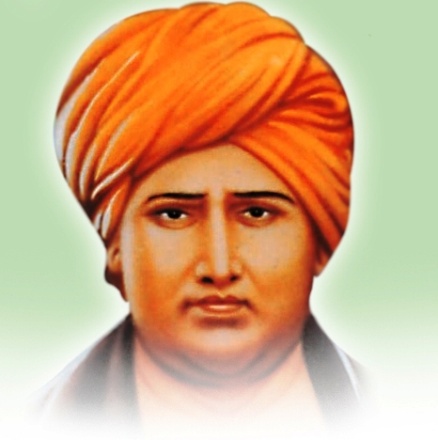 	Lokeh th us vius thou esa eq[;r% lR; lukru oSfnd /keZ dk izpkj fd;kA bZ”oj ds lR;Lo:Ik dks ns”k o lalkj esa LFkkfir fd;kA lU/;k o nSfud vfXugks= lfgr ikap egk;Kksa dks loZ= LFkkfir fd;kA bZ”oj] tho o izd`fr rhu vukfn o vfouk”kh inkFkksZa ds vfLrRo fo’k;d =Srokn ds fl)kUr dks lalkj dks fn;kA Lokeh n;kuUn th us bu dk;ksZa dks djrs gq, xksj{kk vkUnksyu] fgUnh izpkj&izlkj vkUnksyu vkSj “kqf) vkUnksyu dk “kqHkkjEHk Hkh fd;k FkkA lR; ds xzg.k djus vkSj vlR; dks NksM+us esa lgk;rk nsus ds fy, mUgksaus lR;kFkZizdk”k xzUFk dk iz.k;u fd;kkA lR;kFkZizdk”k ds mRrjk/kZ ds pkj leqYykl [k.MukRed gSa ftlesa mUgksaus osnsrj erksa dh izeq[k iqLrdksa ds vk/kkj ij mudh ekU;rkvksa dh leh{kk izLrqr dj lHkh erksa ds yksxksa dks lR; ds xzg.k o vlR; ds NksM+us esa lgk;rk dhA vYidky esa e`R;q gks tkus ds dkj.k og bu dk;ksZa dks vkxs ugha c<+k ldsA vkt budh tks fLFkfr gS] ;g fopkj.kh; gSA 	xksj{kk vkUnksyu dh ckr djsa rks vk;Zlekt us oSpkfjd n`f’V ls lekt esa xksj{kk ds egRo dks LFkkfir djus dk iz;kl fd;kA oSfnd /keZ ds izeq[k xzUFk o l`f’V ds vk| xzUFk osnksa ij vkjksi yxk;s tkrs Fks fd osnksa esa xksgR;k o xksekal lsou dk fo/kku gSA vk;Zlekt ds fo}kuksa us bl ij vusd xzUFk fy[kdj ,sls vkjksiksa dks fuewZy fd;kA vk;Zlekt ekSf[kd o fyf[kr izpkj gh dj ldrk Fkk tks fd mlus fd;kA fdlh ls fdlh ckr dks vkxzgiwoZd o tksj nsdj ugha euok;k tk ldrkA dqN ckrsa tks mfpr gkas vkSj fdlh dkj.k dksbZ u ekus rks lke] nke] n.M o Hksn dh uhfr gh viukuh gksrh gSA n.M ljdkj ds gkFkkssa esa gS vkSj mlus lR;klR; dks viuh bPNkuqlkj ekuus dh NwV nh gqbZ gSA jkti{k dks /keZ esa Hkh lR; dk lkFk nsuk pkfg;sA vkt ns”k esa ,slh fLFkfr ugha FkhA ;fn “kadjkpk;Z th ds le; esa Hkh ,slk gh gksrk rks “kk;n og oSfnd /keZ dh iquZLFkkiuk dj ikrs\ lu~ 1947 esa ns”k ds foHkktu o vktknh ds ckn tks ljdkj cuh] mlesa ekalkgkjh jktusrkvksa dh cgqyrk dg ldrs gSa tks fons”kksa esa i<+s Fks] ogka ekal [kk;k tkrk Fkk] Hkkjr lfgr fons”k esa jgdj Hkh muds ekalkgkj ds laLdkj FksA vktknh ls iwoZ yxHkx 13 “krkfCn;ksa rd fons”kh “kkldksa us ekalkgkj dk [kwc izpkj fd;k ftlls ns”k dh ewy fuokfl;ksa ds laLdkj Hkh fcxM+ x;s FksA osn] oSfnd ijEijkvksa] fl)kUrksa] deZ&Qy fl)kUr o ekalkgkj ds nks’kksa ls gekjs vktknh ds ckn ds “kkldx.k vifjfpr FksA mUgksaus ekalkgkj ds fo#) dksbZ dkuwu ugha cuk;k ftldk ifj.kke ;g gS fd vkt igys ls Hkh vf/kd xksgR;k lfgr vusd izdkj ds Ik”kqvksa dh ekalkgkj o muds ekal ds fu;kZr ds fy, izfrfnu gR;k;sa gksrh gSaA vkt ns”k esa ;fn osnksa ds fo}ku jktk o “kkld gksrs] rks ;g fLFkfr u gksrhA vkt izfrfnu gtkjksa o yk[kksa xks vkfn Ik”kqvksa dh gR;k izfrfnu gksrh gSA vk;Zlekth ekalkgkj ugha djrsA fgUnw Hkh xksekal ugha [kkrsA fons”kh f”k{kk o laLdkjksa ds izHkko ls ;gka ds dqN yksx xksekal [kkus Hkh yxs gSaA bZlkbZ o eqfLye er ds vf/kdka”k yksxksa dks xksekal ds lsou esa dksbZ vkifRr ugh gS vfirq xksgR;k dk fojks/k eq[;r% bUgha lEiznk;ksa }kjk gksrk gSA vr% vekuoh; o dwzjrk dk dk;Z gksus ij Hkh xksgR;k vkt Hkh tkjh gSA ugha dg ldrs fd ;g dHkh cUn gksxh ;k ugha\ _f’k n;kuUn us blds iwjs ns”k esa gLrk{kj vfHk;ku pyk;k FkkA og djksM+ksa yksxksa ds gLrk{kj djkdj mUgsa egkjkuh foDVksfj;k dks xksgR;k cUn dhjus dh izkFkZuk ds lkFk Hkstus okys FksA dk;Z rsth ls py jgk Fkk fd vpkud mudh e`R;q gks x;hA _f’k n;kuUn dk ;g dk;Z vkt Hkh v/kwjk gSA egf’kZ n;kuUn us xksgR;k dk egRo xksd:.kkfuf/k iqLrd fy[k dj Hkh izfrikfnr fd;k gS ijUrq ;g ns”k vkSj xksekrk dk nqHkkZX; gh gS fd og cUn ugha dh tk jgh gS vkSj vc vk;Zlekt Hkh [kkeks”k gks x;k gSA _f’k n;kuUn vius le; esa bl leL;k dks ysdj dkQh Hkkoqd FksA ;fn og vkSj thfor jgrs rks bls vo”; vatke rd igqapkus dk gj lEHko iz;kl djrs vkSj bls djk gh ysrsA blds fy, tks visf{kr gksrk og lc dqN djrsA 	Lokeh th dh ekr`Hkk’kk xqtjkrh FkhA og laLd`r ds ns”k ds “kh’kZ fo}ku Fks] /kkjk izokg ljy o lqcks/k laLd`r cksyrs FksA fgUnh dk egRo tku ysus ij mUgksaus laLd`r ds LFkku ij fgUnh dks loZ= izfrf’Br fd;kA muds le; esa mRrj Hkkjr esa mnwZ dk izpyu FkkA ljdkj us Hkk’kk ds iz;ksx ls lacaf/kr ,d vk;ksx] g.Vj deh”ku dh LFkkiuk dh FkhA Lokehth us fgUnh dks jkt dk;ksZa dh Hkk’kk cukus ds fy, ns”k Hkj esa ,d izHkko”kkyh gLrk{kj vfHk;ku pyk;kA mUgksaus mnwZ tkuus okys vius vuq;kf;;ksa dks lR;kFkZizdk”k dk vuqokn djus dh vuqefr nsus ls Hkh Li’V badkj dj fn;k Fkk vkSj dgk Fkk fd ftudks muds fopkjksa dks tkuus dh bPNk gksxh og fgUnh lh[kuk viuk drZO; le>saxsA mUgksaus vkos”k esa ;g Hkh dgk Fkk fd tks euq’; bl ns”k esa mRiUu gksdj ;gka dk vUu [kkrk] ty firk vkSj ;gka dh ok;q esa “aokl ysrk gS] og ;fn ;gka dh lokZf/kd cksyh o le>h tkus okyh vk;Z Hkk’kk fgUnh dks lh[kus dk iz;Ru ugha djrk] mlls vkSj D;k vk”kk dh tk ldrh gS\ mudk dguk Fkk fd n;kuUn ds us= og fnu ns[kuk pkgrs gSa fd tc vVd ls dVd rd vkSj fgeky; ls dU;kdqekjh rd nsoukxjh v{kjksa dk izpkj gksA fgUnh ds izfr n`<+ fopkjksa vkSj muds vuq;kf;;ksa ds rnor~ vkpj.k ds dkj.k ns”k esa fgUnh dh yksdfiz;rk c<+us ds lkFk mldk pgqa vksj izpkj izlkj gqvkA vkt fgUnh ftl xfjekiw.kZ fLFkfr esa gS mldk lokZf/kd Js; Lokeh n;kuUn th vkSj vk;Zlekt dks gSA fgUnh ds ekxZ esa Hkh lcls cM+h ck/kk fons”kksa esa i<+s o iys jktusrk] muds ifjokj o /kukM~; yksx gSaA ;g lHkh yksx vaxzsth Ldwyksa esa i<+dj o vius cPpksa dks i<+kdj lekt esa mPp fLFkfr dh izkfIr ds fy, vaxzsth ds opZLo dks cuk;s gq, gSaA fgUnh dks jktuhfr dk f”kdkj Hkh gksuk iM+kA Hkkjr esa Hkk’kk ds izfr tkiku o btjk;y tSlh HkkoukRed fLFkfr ugha gSA ;fn gksrh rks vkt fgUnh loZ= izfrf’Br gksrhA iztkrU= esa jktuhfrd opZLo ds fy, oksVksa dk egRo gSA bl ns”k esa yksxksa dks fgUnh dk Mj fn[kkdj oksV cVksjus esa dqN jktuhrd nyksa dks ykHk feyrk gSA ;gh dkj.k jgk dh fgUnh dks ftl LFkku ij gksuk pkfg;s Fkk] vkt og ogka rd ugha igqap ldhA ysfdu xksgR;k vkUnksyu dh rqyuk esa fgUnh dh fLFkfr vPNh dg ldrs gSaA vkt Vhoh o ifCyd Ldwy vkfn fgUnh ds izlkj esa ck/kk;sa mRiUu dj jgs gSaA ekrk&firk vius cPpksa dks MkDVj] bathfu;j] ljdkjh vf/kdkjh] lQy O;olk;h o jktusrk vkfn cukuk pkgrs gSa vkSj blds fy, mUgsa fgUnh ls vf/kd vaxzsth vko”;d yxrh gSA tc dHkh Hkkjr dk vkRe xkSjo tkxsxk rks vuqeku dj ldrs gSa fd fgUnh vkSj vf/kd izpfyr gksxh ok o`f) dks izkIr gksxhA Hkfo’; esa D;k gksxk] ;g iq#’kkFkZ vkSj ifjfLFkfr;ksa ij fuHkZj djrk gSA bZ”oj ls gh izkFkZuk dj ldrs gSa fd og lcdks ln~cqf) nsa ftlls lkjk ns”k ,d Hkk’kk esa cksy lds] lHkh ijLij ds O;ogkjksa dks fgUnh esa dj jk’Vªh; ,drk lEikfnr dj ldsA   	_f’k n;kuUn }kjk oSfnd /keZ ds vUrZxr bfrgkl esa izFke okj “kqf) vkUnksyu dk lw=ikr fd;k FkkA igyh “kqf) mUgksaus nsgjknwu esa eksgEen mej uked ,d eqfLye O;fDr dh dh Fkh tks oSfnd /keZ dh fo”ks’krkvksa ls izHkkfor gksdj LosPNk ls lifjokj vk;Z cus FksA blds ckn ;= r= “kqf) dk dk;Z gksrk jgkA Lokeh J)kuUn th us eFkqjk o vkxjk ds eydku jktiwrksa] tks dHkh tksj tcjLrh ls eqlyeku cuk fy;s x;s Fks] mudh izkFkZuk ij o muds oSfnd /keZ ds izpkj ls izHkkfor gksus ds dkj.k mUgsa iqu% oSfnd /keZ esa izfo’V fd;k FkkA vk;Z fgUnqvksa esa rc Hkh vkSj vf/kdka”kr% vc Hkh tUeuk tkfr O;oLFkk gksus ds dkj.k ;g iw.kZr% lQy ugha gqbZ D;ksafd “kq) gq, cU/kqvksa ds iq=ksa o iqf=;ksa dks vk;Z o fgUnw ifjokjksa ds yksx fookg dj viukus dks rS;kj ugha FksA blfy, ;g dk;Z ftruk vf/kd gks ldrk og u gks ldkA rFkkfi ;= r= dqN dqN gksrk jgk o gksrk jgrk gSA Lokeh n;kuUn th us lR;kFkZizdk”k ds X;kjgosa ls pkSngosa leqYykl rd ds pkj leqYykl blh fy, fy[ks Fks fd fofHkUu er&erkUrjksa ds yksx bUgsa i<+dj oSfnd /keZ dks tkusa vkSj lokZf/kd lR;] Kku] foKku ls ;qDr Js’B oSfnd /keZ dh “kj.k ysaA tks dk;Z gqvk og cgqr de gSA tc rd fgUnw o vk;ksZa esa tUeuk tkfrokn jgsxk rc rd “kqf) ds dk;Z esa xfr ugha vk ldrhA vkt dh fLFkfr;ka igys ls vf/kd tfVy gSaA ;fn “kqf) dk dk;Z cUn jgk vkSj ns”k esa nwljs yksx ftl izdkj ls Nn~e :Ik ls viuh tula[;k o`f) dj jgs gSa] mlls Hkfo’; esa tula[;k vlUrqyu ls fgUnqvksa dks bfrgkl ds lcls cqjs fnu ns[kus iM+ ldrs gSaA blds fy, ikfdLrku o caxykns”k dk mnkgj.k ns[k ldrs gSaA nq%[k bl ckr dk gS fd gekjs /kkfeZd usrk LokFkZ ds ekxZ ij py jgs gSa vkSj bu eqn~nksa ij mudh vka[ks cUn gaSA fgUnqvksa ds lHkh leqnk;ksa dks ijLij fey dj bl leL;k ij fopkj djuk pkfg;s vkSj Hkfo’; dk fopkj dj mik; djus pkfg;saA _f’k }kjk vkjEHk ;g “kqf) vkUnksyu Hkh izHkko dh n`f’V ls detksj gh n`f’Vxkspj gksrk gSA 	vkt vko”;drk gS fd ge vk;Zlekt vkSj fgUnw lekt ls tUeuk tkfrokn dks nwj djus dk iz;kl djsaA ijLij laxfBr gksa o lR;kFkZizdk”k dk egRo izfrikfnr djsaA nwljksa dks viuksa esa feykus ds fy, vius g`n; ds }kj [kksy nsaA laxfBr gksaxs rks ge fojksf/k;ksa ds geyksa dks >sy ldrs gSaA ijLij ,drk u gksus ij gekjk vfLrRo lekIr gks ldrk gSA vaxzstksa ds le; esa Hkh Hkkjrh; jktk ,d nwljs ds fo#) FksA vaxsztksa us QwV Mkyh vkSj vkil esa yM+kdj Lo;a Lokeh o jktk cu x;s FksA bldh iqujko`fRr jksdus ds mik; fd;s tkus pkfg;saA bl fo’k; esa vf/kd u dgrs gq, gesa _f’k n;kuUn }kjk vkjEHk lHkh dk;ksZa dks izHkko”kkyh :Ik ls tkjh j[kuk pkfg;sA ;gh gekjk drZO; o /keZ gSA vks…e~ “ke~A 	&eueksgu dqekj vk;ZIkrk% 196 pqD[kwokyk&2nsgjknwu&248001Qksu%09412985121 